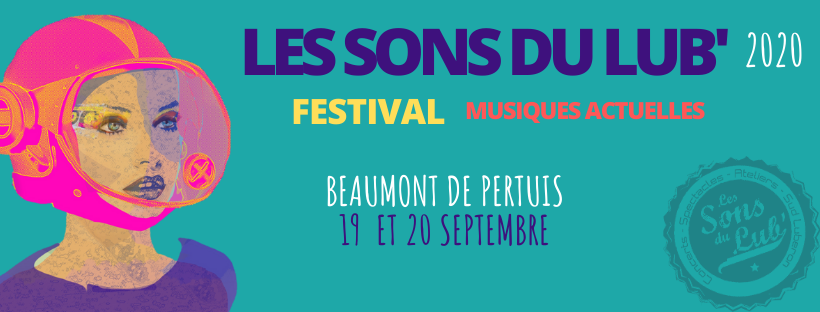 Formulaire d’inscriptionAdresse email : ………………………………………………………………………………………………Nom et Prénom : …………………………………………………………………………………………….Adresse postale : …………………………………………………………………………………………….Numéro de téléphone : ………………………………………………………………………………………Profession : ……………………………………………………………………………………………………Informations pratiquesDépôt-vente (nombre d’instruments ) : …………………………………………………………………..OUStand en extérieur (nombre de mètres linéaires) : ………………………………………………………Type d’éléments (instruments, vinyles, partitions…) : ……………………………………………………Avez-vous besoin d’un branchement électrique ?  : ………………………………………………………MERCI DE NOUS RENVOYER CE FORMULAIRE D’INSCRIPTION ACCOMPAGNÉE D’UNE PHOTOCOPIE DE VOTRE PIÈCE D’IDENTITÉ AINSI QUE LE REGLEMENT PAR CHÈQUE À L'ORDRE D' "ARC EN SOL" à l'adresse suivante : Arc En Sol - Mairie de Beaumont - 84120 - Beaumont-de-PertuisFormulaire à remplir avant le 15 août 2020Renseignements sur www.sonsdulub.fr ou par mail : exposants@sonsdulub.fr